МИНИСТЕРСТВО ПРОСВЕЩЕНИЯ РОССИЙСКОЙ ФЕДЕРАЦИИ‌Департамент образования и молодёжной политики ХМАО-Югры
 Администрация Берёзовского района 
‌​МБОУ Игримская СОШ имени Героя Советского Союза Собянина Г.И.‌РАБОЧАЯ ПРОГРАММАучебного предмета «Физическая культура»для обучающихся 7 классов ​Игрим‌ 2023‌​ПОЯСНИТЕЛЬНАЯ ЗАПИСКА‌Программа по физической культуре представляет собой методически оформленную конкретизацию требований ФГОС ООО и раскрывает их реализацию через конкретное предметное содержание.При создании программы по физической культуре учитывались потребности современного российского общества в физически крепком и дееспособном подрастающем поколении, способном активно включаться в разнообразные формы здорового образа жизни, умеющем использовать ценности физической культуры для самоопределения, саморазвития и самоактуализации. В своей социально-ценностной ориентации программа по физической культуре рассматривается как средство подготовки обучающихся к предстоящей жизнедеятельности, укрепления их здоровья, повышения функциональных и адаптивных возможностей систем организма, развития жизненно важных физических качеств. Программа по физической культуре обеспечивает преемственность с федеральными рабочими программами начального общего и среднего общего образования.Основной целью программы по физической культуре является формирование разносторонне физически развитой личности, способной активно использовать ценности физической культуры для укрепления и длительного сохранения собственного здоровья, оптимизации трудовой деятельности и организации активного отдыха. В программе по физической культуре данная цель конкретизируется и связывается с формированием устойчивых мотивов и потребностей обучающихся в бережном отношении к своему здоровью, целостном развитии физических, психических и нравственных качеств, творческом использовании ценностей физической культуры в организации здорового образа жизни, регулярных занятиях двигательной деятельностью и спортом. Развивающая направленность программы по физической культуре определяется вектором развития физических качеств и функциональных возможностей организма, являющихся основой укрепления их здоровья, повышения надёжности и активности адаптивных процессов. Существенным достижением данной ориентации является приобретение обучающимися знаний и умений в организации самостоятельных форм занятий оздоровительной, спортивной и прикладно-ориентированной физической культурой, возможности познания своих физических способностей и их целенаправленного развития.Воспитывающее значение программы по физической культуре заключается в содействии активной социализации обучающихся на основе осмысления и понимания роли и значения мирового и российского олимпийского движения, приобщения к их культурным ценностям, истории и современному развитию. В число практических результатов данного направления входит формирование положительных навыков и умений в общении и взаимодействии со сверстниками и учителями физической культуры, организации совместной учебной и консультативной деятельности.Центральной идеей конструирования учебного содержания и планируемых результатов образования по физической культуре на уровне основного общего образования является воспитание целостной личности обучающихся, обеспечение единства в развитии их физической, психической и социальной природы. Реализация этой идеи становится возможной на основе содержания учебного предмета, которое представляется двигательной деятельностью с её базовыми компонентами: информационным (знания о физической культуре), операциональным (способы самостоятельной деятельности) и мотивационно-процессуальным (физическое совершенствование).В целях усиления мотивационной составляющей учебного предмета «Физическая культура», придания ей личностно значимого смысла, содержание программы по физической культуре представляется системой модулей, которые входят структурными компонентами в раздел «Физическое совершенствование».Инвариантные модули включают в себя содержание базовых видов спорта: гимнастика, лёгкая атлетика, зимние виды спорта (на примере лыжной подготовки), спортивные игры, плавание. Инвариантные модули в своём предметном содержании ориентируются на всестороннюю физическую подготовленность обучающихся, освоение ими технических действий и физических упражнений, содействующих обогащению двигательного опыта.Вариативные модули объединены модулем «Спорт», содержание которого разрабатывается образовательной организацией на основе модульных программ по физической культуре для общеобразовательных организаций. Основной содержательной направленностью вариативных модулей является подготовка обучающихся к выполнению нормативных требований Всероссийского физкультурно-спортивного комплекса ГТО, активное вовлечение их в соревновательную деятельность.Модуль «Спорт» может разрабатываться учителями физической культуры на основе содержания базовой физической подготовки, национальных видов спорта, современных оздоровительных систем. В рамках данного модуля представлено примерное содержание «Базовой физической подготовки».Содержание программы по физической культуре представлено по годам обучения, для каждого класса предусмотрен раздел «Универсальные учебные действия», в котором раскрывается вклад предмета в формирование познавательных, коммуникативных и регулятивных действий, соответствующих возможностям и особенностям обучающихся данного возраста. Личностные достижения непосредственно связаны с конкретным содержанием учебного предмета и представлены по мере его раскрытия. ‌Число часов для изучения физической культуры в седьмом классе составляет – 102 часа (3 часа в неделю).​​СОДЕРЖАНИЕ УЧЕБНОГО ПРЕДМЕТА     7 КЛАССЗнания о физической культуре.Зарождение олимпийского движения в дореволюционной России, роль А.Д. Бутовского в развитии отечественной системы физического воспитания и спорта. Олимпийское движение в СССР и современной России, характеристика основных этапов развития. Выдающиеся советские и российские олимпийцы.Влияние занятий физической культурой и спортом на воспитание положительных качеств личности современного человека.Способы самостоятельной деятельности.Правила техники безопасности и гигиены мест занятий в процессе выполнения физических упражнений на открытых площадках. Ведение дневника по физической культуре. Техническая подготовка и её значение для человека, основные правила технической подготовки. Двигательные действия как основа технической подготовки, понятие двигательного умения и двигательного навыка. Способы оценивания техники двигательных действий и организация процедуры оценивания. Ошибки при разучивании техники выполнения двигательных действий, причины и способы их предупреждения при самостоятельных занятиях технической подготовкой.Планирование самостоятельных занятий технической подготовкой на учебный год и учебную четверть. Составление плана учебного занятия по самостоятельной технической подготовке. Способы оценивания оздоровительного эффекта занятий физической культурой с помощью «индекса Кетле», «ортостатической пробы», «функциональной пробы со стандартной нагрузкой».Физическое совершенствование.Физкультурно-оздоровительная деятельность.Оздоровительные комплексы для самостоятельных занятий с добавлением ранее разученных упражнений: для коррекции телосложения и профилактики нарушения осанки, дыхательной и зрительной гимнастики в режиме учебного дня. Спортивно-оздоровительная деятельность. Модуль «Гимнастика».Акробатические комбинации из ранее разученных упражнений с добавлением упражнений ритмической гимнастики (девочки). Простейшие акробатические пирамиды в парах и тройках (девочки). Стойка на голове с опорой на руки, акробатическая комбинация из разученных упражнений в равновесии, стойках, кувырках (мальчики).Комплекс упражнений степ-аэробики, включающий упражнения в ходьбе, прыжках, спрыгивании и запрыгивании с поворотами разведением рук и ног, выполняемых в среднем и высоком темпе (девочки).Комбинация на гимнастическом бревне из ранее разученных упражнений с добавлением упражнений на статическое и динамическое равновесие (девочки). Комбинация на низкой гимнастической перекладине из ранее разученных упражнений в висах, упорах, переворотах (мальчики). Лазанье по канату в два приёма (мальчики).Модуль «Лёгкая атлетика».Бег с преодолением препятствий способами «наступание» и «прыжковый бег», эстафетный бег. Ранее освоенные беговые упражнения с увеличением скорости передвижения и продолжительности выполнения, прыжки с разбега в длину способом «согнув ноги» и в высоту способом «перешагивание». Метание малого (теннисного) мяча по движущейся (катящейся) с разной скоростью мишени.Модуль «Зимние виды спорта».Торможение и поворот на лыжах упором при спуске с пологого склона, переход с передвижения попеременным двухшажным ходом на передвижение одновременным одношажным ходом и обратно во время прохождения учебной дистанции, спуски и подъёмы ранее освоенными способами. Модуль «Спортивные игры». Баскетбол. Передача и ловля мяча после отскока от пола, бросок в корзину двумя руками снизу и от груди после ведения. Игровая деятельность по правилам с использованием ранее разученных технических приёмов без мяча и с мячом: ведение, приёмы и передачи, броски в корзину. Волейбол. Верхняя прямая подача мяча в разные зоны площадки соперника, передача мяча через сетку двумя руками сверху и перевод мяча за голову. Игровая деятельность по правилам с использованием ранее разученных технических приёмов.Футбол. Средние и длинные передачи мяча по прямой и диагонали, тактические действия при выполнении углового удара и вбрасывании мяча из-за боковой линии. Игровая деятельность по правилам с использованием ранее разученных технических приёмов.Совершенствование техники ранее разученных гимнастических и акробатических упражнений, упражнений лёгкой атлетики и зимних видов спорта, технических действий спортивных игр.Модуль «Спорт».Физическая подготовка к выполнению нормативов комплекса ГТО с использованием средств базовой физической подготовки, видов спорта и оздоровительных систем физической культуры, национальных видов спорта, культурно-этнических игр.ПЛАНИРУЕМЫЕ РЕЗУЛЬТАТЫ ОСВОЕНИЯ ПРОГРАММЫ ПО ФИЗИЧЕСКОЙ КУЛЬТУРЕ НА УРОВНЕ НАЧАЛЬНОГО ОБЩЕГО ОБРАЗОВАНИЯ​ЛИЧНОСТНЫЕ РЕЗУЛЬТАТЫВ результате изучения физической культуры на уровне основного общего образования у обучающегося будут сформированы следующие личностные результаты:готовность проявлять интерес к истории и развитию физической культуры и спорта в Российской Федерации, гордиться победами выдающихся отечественных спортсменов-олимпийцев; готовность отстаивать символы Российской Федерации во время спортивных соревнований, уважать традиции и принципы современных Олимпийских игр и олимпийского движения; готовность ориентироваться на моральные ценности и нормы межличностного взаимодействия при организации, планировании и проведении совместных занятий физической культурой и спортом, оздоровительных мероприятий в условиях активного отдыха и досуга; готовность оценивать своё поведение и поступки во время проведения совместных занятий физической культурой, участия в спортивных мероприятиях и соревнованиях; готовность оказывать первую медицинскую помощь при травмах и ушибах, соблюдать правила техники безопасности во время совместных занятий физической культурой и спортом;стремление к физическому совершенствованию, формированию культуры движения и телосложения, самовыражению в избранном виде спорта;готовность организовывать и проводить занятия физической культурой и спортом на основе научных представлений о закономерностях физического развития и физической подготовленности с учётом самостоятельных наблюдений за изменением их показателей; осознание здоровья как базовой ценности человека, признание объективной необходимости в его укреплении и длительном сохранении посредством занятий физической культурой и спортом; осознание необходимости ведения здорового образа жизни как средства профилактики пагубного влияния вредных привычек на физическое, психическое и социальное здоровье человека; способность адаптироваться к стрессовым ситуациям, осуществлять профилактические мероприятия по регулированию эмоциональных напряжений, активному восстановлению организма после значительных умственных и физических нагрузок; готовность соблюдать правила безопасности во время занятий физической культурой и спортом, проводить гигиенические и профилактические мероприятия по организации мест занятий, выбору спортивного инвентаря и оборудования, спортивной одежды; готовность соблюдать правила и требования к организации бивуака во время туристских походов, противостоять действиям и поступкам, приносящим вред окружающей среде;освоение опыта взаимодействия со сверстниками, форм общения и поведения при выполнении учебных заданий на уроках физической культуры, игровой и соревновательной деятельности; повышение компетентности в организации самостоятельных занятий физической культурой, планировании их содержания и направленности в зависимости от индивидуальных интересов и потребностей; формирование представлений об основных понятиях и терминах физического воспитания и спортивной тренировки, умений руководствоваться ими в познавательной и практической деятельности, общении со сверстниками, публичных выступлениях и дискуссиях.МЕТАПРЕДМЕТНЫЕ РЕЗУЛЬТАТЫВ результате изучения физической культуры на уровне основного общего образования у обучающегося будут сформированы универсальные познавательные учебные действия, универсальные коммуникативные учебные действия, универсальные регулятивные учебные действия.У обучающегося будут сформированы следующие универсальные познавательные учебные действия:проводить сравнение соревновательных упражнений Олимпийских игр древности и современных Олимпийских игр, выявлять их общность и различия; осмысливать Олимпийскую хартию как основополагающий документ современного олимпийского движения, приводить примеры её гуманистической направленности;анализировать влияние занятий физической культурой и спортом на воспитание положительных качеств личности, устанавливать возможность профилактики вредных привычек; характеризовать туристские походы как форму активного отдыха, выявлять их целевое предназначение в сохранении и укреплении здоровья, руководствоваться требованиями техники безопасности во время передвижения по маршруту и организации бивуака; устанавливать причинно-следственную связь между планированием режима дня и изменениями показателей работоспособности; устанавливать связь негативного влияния нарушения осанки на состояние здоровья и выявлять причины нарушений, измерять индивидуальную форму и составлять комплексы упражнений по профилактике и коррекции выявляемых нарушений; устанавливать причинно-следственную связь между уровнем развития физических качеств, состоянием здоровья и функциональными возможностями основных систем организма; устанавливать причинно-следственную связь между качеством владения техникой физического упражнения и возможностью возникновения травм и ушибов во время самостоятельных занятий физической культурой и спортом;устанавливать причинно-следственную связь между подготовкой мест занятий на открытых площадках и правилами предупреждения травматизма. У обучающегося будут сформированы следующие универсальные коммуникативные учебные действия:выбирать, анализировать и систематизировать информацию из разных источников об образцах техники выполнения разучиваемых упражнений, правилах планирования самостоятельных занятий физической и технической подготовкой; вести наблюдения за развитием физических качеств, сравнивать их показатели с данными возрастно-половых стандартов, составлять планы занятий на основе определённых правил и регулировать нагрузку по частоте пульса и внешним признакам утомления; описывать и анализировать технику разучиваемого упражнения, выделять фазы и элементы движений, подбирать подготовительные упражнения;и планировать последовательность решения задач обучения, оценивать эффективность обучения посредством сравнения с эталонным образцом; наблюдать, анализировать и контролировать технику выполнения физических упражнений другими обучающимися, сравнивать её с эталонным образцом, выявлять ошибки и предлагать способы их устранения; изучать и коллективно обсуждать технику «иллюстративного образца» разучиваемого упражнения, рассматривать и моделировать появление ошибок, анализировать возможные причины их появления, выяснять способы их устранения. У обучающегося будут сформированы следующие универсальные регулятивные учебные действия:составлять и выполнять индивидуальные комплексы физических упражнений с разной функциональной направленностью, выявлять особенности их воздействия на состояние организма, развитие его резервных возможностей с помощью процедур контроля и функциональных проб; составлять и выполнять акробатические и гимнастические комплексы упражнений, самостоятельно разучивать сложно-координированные упражнения на спортивных снарядах; активно взаимодействовать в условиях учебной и игровой деятельности, ориентироваться на указания учителя и правила игры при возникновении конфликтных и нестандартных ситуаций, признавать своё право и право других на ошибку, право на её совместное исправление; разучивать и выполнять технические действия в игровых видах спорта, активно взаимодействуют при совместных тактических действиях в защите и нападении, терпимо относится к ошибкам игроков своей команды и команды соперников; организовывать оказание первой помощи при травмах и ушибах во время самостоятельных занятий физической культурой и спортом, применять способы и приёмы помощи в зависимости от характера и признаков полученной травмы.ПРЕДМЕТНЫЕ РЕЗУЛЬТАТЫК концу обучения в 7 классе обучающийся научится:проводить анализ причин зарождения современного олимпийского движения, давать характеристику основным этапам его развития в СССР и современной России; объяснять положительное влияние занятий физической культурой и спортом на воспитание личностных качеств современных обучающихся, приводить примеры из собственной жизни; объяснять понятие «техника физических упражнений», руководствоваться правилами технической подготовки при самостоятельном обучении новым физическим упражнениям, проводить процедуры оценивания техники их выполнения; составлять планы самостоятельных занятий физической и технической подготовкой, распределять их в недельном и месячном циклах учебного года, оценивать их оздоровительный эффект с помощью «индекса Кетле» и «ортостатической пробы» (по образцу); выполнять лазанье по канату в два приёма (юноши) и простейшие акробатические пирамиды в парах и тройках (девушки); составлять и самостоятельно разучивать комплекс степ-аэробики, включающий упражнения в ходьбе, прыжках, спрыгивании и запрыгивании с поворотами, разведением рук и ног (девушки);выполнять стойку на голове с опорой на руки и включать её в акробатическую комбинацию из ранее освоенных упражнений (юноши); выполнять беговые упражнения с преодолением препятствий способами «наступание» и «прыжковый бег», применять их в беге по пересечённой местности; выполнять метание малого мяча на точность в неподвижную, качающуюся и катящуюся с разной скоростью мишень;выполнять переход с передвижения попеременным двухшажным ходом на передвижение одновременным одношажным ходом и обратно во время прохождения учебной дистанции, наблюдать и анализировать его выполнение другими обучающимися, сравнивая с заданным образцом, выявлять ошибки и предлагать способы устранения (для бесснежных районов – имитация перехода);тренироваться в упражнениях общефизической и специальной физической подготовки с учётом индивидуальных и возрастно-половых особенностей;демонстрировать и использовать технические действия спортивных игр: баскетбол (передача и ловля мяча после отскока от пола, броски мяча двумя руками снизу и от груди в движении, использование разученных технических действий в условиях игровой деятельности); волейбол (передача мяча за голову на своей площадке и через сетку, использование разученных технических действий в условиях игровой деятельности); футбол (средние и длинные передачи футбольного мяча, тактические действия при выполнении углового удара и вбрасывании мяча из-за боковой линии, использование разученных технических действий в условиях игровой деятельности).ТЕМАТИЧЕСКОЕ ПЛАНИРОВАНИЕ  7 КЛАСС ПОУРОЧНОЕ ПЛАНИРОВАНИЕ  7 КЛАСС УЧЕБНО-МЕТОДИЧЕСКОЕ ОБЕСПЕЧЕНИЕ ОБРАЗОВАТЕЛЬНОГО ПРОЦЕССАОБЯЗАТЕЛЬНЫЕ УЧЕБНЫЕ МАТЕРИАЛЫ ДЛЯ УЧЕНИКА​‌• Физическая культура, 8-9 классы/ Лях В.И., Акционерное общество «Издательство «Просвещение»‌​​‌‌​МЕТОДИЧЕСКИЕ МАТЕРИАЛЫ ДЛЯ УЧИТЕЛЯ​‌Поурочные разработки по физической культуре к УМК В.И.Лях школа России 5-9 класс‌​ЦИФРОВЫЕ ОБРАЗОВАТЕЛЬНЫЕ РЕСУРСЫ И РЕСУРСЫ СЕТИ ИНТЕРНЕТ​​‌Onlinetestpad.com‌​№ п/п Наименование разделов и тем программы Количество часовКоличество часовКоличество часовЭлектронные (цифровые) образовательные ресурсы № п/п Наименование разделов и тем программы Всего Контрольные работы Практические работы Электронные (цифровые) образовательные ресурсы Раздел 1. Знания о физической культуре.             В процессе уроков.Раздел 1. Знания о физической культуре.             В процессе уроков.Раздел 1. Знания о физической культуре.             В процессе уроков.Раздел 1. Знания о физической культуре.             В процессе уроков.Раздел 1. Знания о физической культуре.             В процессе уроков.Раздел 1. Знания о физической культуре.             В процессе уроков.1.1История физической культуры.Олимпийское движение в России (СССР). Краткая характеристика видов спорта, входящих в программу Олимпийских игрОценка техники движений, способы выявления и устранения ошибок в технике выполнения.Оценка эффективности занятий физической культурой.0‌Onlinetestpad.com‌​Раздел 2. Спортивно-оздоровительная деятельностьРаздел 2. Спортивно-оздоровительная деятельностьРаздел 2. Спортивно-оздоровительная деятельностьРаздел 2. Спортивно-оздоровительная деятельностьРаздел 2. Спортивно-оздоровительная деятельностьРаздел 2. Спортивно-оздоровительная деятельность2.1  Лёгкая атлетика22‌Onlinetestpad.com‌​2.2   Баскетбол24‌Onlinetestpad.com‌​2.3   Волейбол29‌Onlinetestpad.com‌​2.4   Гимнастика12‌Onlinetestpad.com‌​2.5   Лыжная подготовка15‌Onlinetestpad.com‌​Итого по разделуИтого по разделу102№ п/п Тема урока Количество часовКоличество часовКоличество часовДата изучения Электронные цифровые образовательные ресурсы № п/п Тема урока Всего Контрольные работы Практические работы Дата изучения Электронные цифровые образовательные ресурсы Лёгкая атлетика121Техника безопасности на занятиях легкой атлетикой. Виды легкой атлетики 1  04.09.2023 Onlinetestpad.com2Бег с ускорением 40-60м 1  06.09.2023 Onlinetestpad.com3Низкий старт. Скоростной бег. Подтягивание на перекладине. 1  08.09.2023 Onlinetestpad.com4Прыжок в длину с места. Бег в равномерном темпе 1  11.09.2023 Onlinetestpad.com5Бег 60м. Метание мяча 1  13.09.2023 Onlinetestpad.com6Метание малого мяча с места и с 4-5 шагов разбега 1  15.09.2023 Onlinetestpad.com7Челночный бег 3х10м. Прыжковые упражнения и многоскоки 1  18.09.2023 Onlinetestpad.com8Прыжок в длину с разбега. Сгибание и разгибание рук в упоре лежа 1  20.09.2023 Onlinetestpad.com9Прыжок в длину с разбега. Наклон вперед 1  22.09.2023 Onlinetestpad.com10 Бег 1500м 1  25.09.2023 Onlinetestpad.com11Броски набивного мяча. Подвижные игры 1  27.09.2023 Onlinetestpad.com12Многоскоки. Поднимание туловища из положения лежа на спине 1  29.09.2023 Onlinetestpad.comБаскетбол2413Техника безопасности на занятиях баскетболом. Правила игры 1  02.10.2023 Onlinetestpad.com14Стойки и перемещения игрока 1  04.10.2023 Onlinetestpad.com15Ведение мяча на месте и по прямой 1  06.10.2023 Onlinetestpad.com16Повороты с мячом. Остановка двумя шагами и прыжком 1  09.10.2023 Onlinetestpad.com17Передача мяча от груди двумя руками. Ловля мяча 1  11.10.2023 Onlinetestpad.com18Ловля и передача мяча одной рукой от плеча на месте и в движении 1  13.10.2023 Onlinetestpad.com19Ловля мяча после отскока от пола. Ловля и передача мяча с пассивным сопротивлением соперника 1  16.10.2023 Onlinetestpad.com20Ведение мяча с разной высотой отскока и изменением направления движения и скорости 1  18.10.2023 Onlinetestpad.com21Ведение мяча с пассивным сопротивлением защитника 1  20.10.2023 Onlinetestpad.com22Сочетание приемов ведения, передачи и ловли 1  23.10.2023 Onlinetestpad.com23Сочетание приемов ведения, передачи и ловли 1  25.10.2023 Onlinetestpad.com24Бросок мяча двумя руками от груди после ведения 1  27.10.2023 Onlinetestpad.com25Бросок мяча одной и двумя руками в прыжке 1  06.11.2023 Onlinetestpad.com26Вбрасывание мяча, передача мяча с лицевой линии. Игры по упрощенным правилам 1  08.11.2023 Onlinetestpad.com27Вбрасывание мяча, передача мяча с лицевой линии. Игры по упрощенным правилам 1  10.11.2023 Onlinetestpad.com28Сочетание приемов ведения, передач и бросков в кольцо 1  13.11.2023 Onlinetestpad.com29Перехват мяча 1  15.11.2023 Onlinetestpad.com30Комбинация из элементов баскетбола 1  17.11.2023 Onlinetestpad.com31Комбинация из элементов баскетбола 1  20.11.2023 Onlinetestpad.com32Позиционное нападение. Нападение быстрым прорывом. 1  22.11.2023 Onlinetestpad.com33Позиционное нападение. Нападение быстрым прорывом. 1  24.11.2023 Onlinetestpad.com34Игра по упрощенным правилам баскетбола 1  27.11.2023 Onlinetestpad.com35Игра по упрощенным правилам баскетбола 1  29.11.2023 Onlinetestpad.com36Игра по упрощенным правилам баскетбола 1  01.12.2023 Onlinetestpad.comГимнастика1237Техника безопасности на занятиях гимнастикой. Виды гимнастики. Строевые упражнения 1  04.12.2023 Onlinetestpad.com38Акробатические упражнения: кувырки, стойки на лопатках и на голове с согнутыми ногами, «мост» 1  06.12.2023 Onlinetestpad.com39Акробатические упражнения: кувырки, стойки на лопатках и на голове с согнутыми ногами, «мост» 1  08.12.2023 Onlinetestpad.com40Лазание по гимнастической скамейке, шведской стенке. 1  11.12.2023 Onlinetestpad.com41  Круговая тренировка (с использованием упражнений из комплекса ВФСК ГТО) 1  13.12.2023 Onlinetestpad.com42  Висы и упоры. Поднимание туловища за 1 мин. 1  15.12.2023 Onlinetestpad.com43Опорные прыжкиТехника опорного прыжка через гимнастического козла ноги врозь (девочки), согнув ноги (мальчики) 1  18.12.2023 Onlinetestpad.com44Опорные прыжкиТехника опорного прыжка через гимнастического козла ноги врозь (девочки), согнув ноги (мальчики) 1  20.12.2023 Onlinetestpad.com45Преодоление гимнастической полосы препятствий. Элементы перелезаний, кувырков, равновесия 1  22.12.2023 Onlinetestpad.com46Преодоление гимнастической полосы препятствий. Элементы перелезаний, кувырков, равновесия 1  8.01.2023 Onlinetestpad.com47Тестирование 1  10.01.2024 Onlinetestpad.com48Тестирование 1  12.01.2024 Onlinetestpad.comВолейбол1549Техника безопасности на занятиях волейболом. Правила игры 1  15.01.2024 Onlinetestpad.com50Стойки и перемещения игрока и выпрыгивания. Круговая тренировка с набивным мячом 1  17.01.2024 Onlinetestpad.com51Передача мяча сверху на месте и после перемещения вперед, с передачи сверху, над собой и через сетку 1  19.01.2024 Onlinetestpad.com52Прием мяча снизу двумя руками над собой и с набрасывания 1  22.01.2024 Onlinetestpad.com53Нижняя прямая подача. Нижняя боковая подача мяча 1  24.01.2024 Onlinetestpad.com54Передача мяча в разные зоны площадки 1  26.01.2024 Onlinetestpad.com55Нападающий удар с набрасывания партнером 1  29.01.2024 Onlinetestpad.com56Прием мяча с подачи. Нападающий удар 1  31.01.2024 Onlinetestpad.com57Комбинации элементов: передача, прием, подача 1  02.02.2024 Onlinetestpad.com58Комбинации элементов: передача, прием, подача 1  05.02.2024 Onlinetestpad.com59Нижняя прямая подача на технику 1  07.02.2024 Onlinetestpad.com60Передача мяча сверху на технику 1  09.02.2024 Onlinetestpad.com61Передача мяча снизу на технику 1  12.02.2024 Onlinetestpad.com62Учебные игры с заданиями 1  14.02.2024 Onlinetestpad.com63Учебные игры с заданиями 1  16.02.2024 Onlinetestpad.comЛыжная подготовка 1564Техника безопасности на занятиях лыжной подготовкой. История лыжного спорта. Строевые упражнения с лыжами 1  19.02.2024 Onlinetestpad.com65Одновременный одношажный ход 1  21.02.2024 Onlinetestpad.com66Одновременный одношажный ход 1  26.02.2024 Onlinetestpad.com67Повороты и торможение в движении 1  28.02.2024 Onlinetestpad.com68Подъем в гору скользящим шагом. Попеременный двухшажный ход 1  01.03.2024 Onlinetestpad.com69Подъем в гору скользящим шагом. Попеременный двухшажный ход 1  04.03.2024 Onlinetestpad.com70Преодоление бугров и впадин при спуске с горы 1  06.03.2024 Onlinetestpad.com71Совершенствование изученных лыжных ходов 1  11.03.2024 Onlinetestpad.com72Совершенствование изученных лыжных ходов 1  13.03.2024 Onlinetestpad.com73Спуск в основной и  высокой стойке. Повороты махом 1  15.03.2024 Onlinetestpad.com74Прохождение дистанции 3 – 4 км изученными лыжными ходами 1  18.03.2024 Onlinetestpad.com75Преодоление небольших трамплинов 1  20.03.2024 Onlinetestpad.com76Одновременный одношажный ход: отработка техники 1  22.03.2024 Onlinetestpad.com77Прохождение дистанции 3км на результат 1  25.03.2024 Onlinetestpad.com78Эстафеты на лыжах с заданиями 1  27.03.2024 Onlinetestpad.comВолейбол 1479Техника безопасности. Передача мяча сверху на месте и после перемещения вперед, с передачи сверху, над собой и через сетку 1  29.03.2024 Onlinetestpad.com80Прием мяча снизу двумя руками над собой и с набрасывания 1  01.04.2024 Onlinetestpad.com81Прием мяча снизу двумя руками над собой и с набрасывания 1  03.04.2024 Onlinetestpad.com82Прием мяча снизу двумя руками над собой и с набрасывания 1  05.04.2024 Onlinetestpad.com83Нижняя прямая подача. Нижняя боковая подача мяча 1  08.04.2024 Onlinetestpad.com84Нижняя прямая подача. Нижняя боковая подача мяча 1  10.04.2024 Onlinetestpad.com85Нижняя прямая подача. Нижняя боковая подача мяча 1  12.04.2024 Onlinetestpad.com86Передача мяча в разные зоны площадки 1  15.04.2024 Onlinetestpad.com87Передача мяча в разные зоны площадки 1  17.04.2024 Onlinetestpad.com88Передача мяча в разные зоны площадки 1  19.04.2024 Onlinetestpad.com89Учебные игры с заданиями 1  22.04.2024 Onlinetestpad.com90Учебные игры с заданиями 1  24.04.2024 Onlinetestpad.com91Учебные игры с заданиями 1  26.04.2024 Onlinetestpad.com92Учебные игры с заданиями 1  29.04.2024 Onlinetestpad.comЛёгкая атлетика1093Техника безопасности на занятиях легкой атлетикой. Бег на короткие дистанции 1  03.05.2024 Onlinetestpad.com94Прыжок в длину с места. Прыжковые упражнения 1  06.05.2024 Onlinetestpad.com95Челночный бег 3х10м. Подтягивание 1  08.05.2024 Onlinetestpad.com96Эстафеты по кругу 1  10.05.2024 Onlinetestpad.com97Поднимание туловища на результат 1  13.05.2024 Onlinetestpad.com98Бег 60м на результат 1  15.05.2024 Onlinetestpad.com99Метание мяча на дальность 1  17.05.2024 Onlinetestpad.com100Бег 1500м на результат 1  20.05.2024 Onlinetestpad.com101Подтягивание на результат 1  22.05.2024 Onlinetestpad.com102Техника безопасности на занятиях легкой атлетикой. Бег на короткие дистанции 1  24.05.2024 Onlinetestpad.comОБЩЕЕ КОЛИЧЕСТВО ЧАСОВ ПО ПРОГРАММЕОБЩЕЕ КОЛИЧЕСТВО ЧАСОВ ПО ПРОГРАММЕ 102  0  0 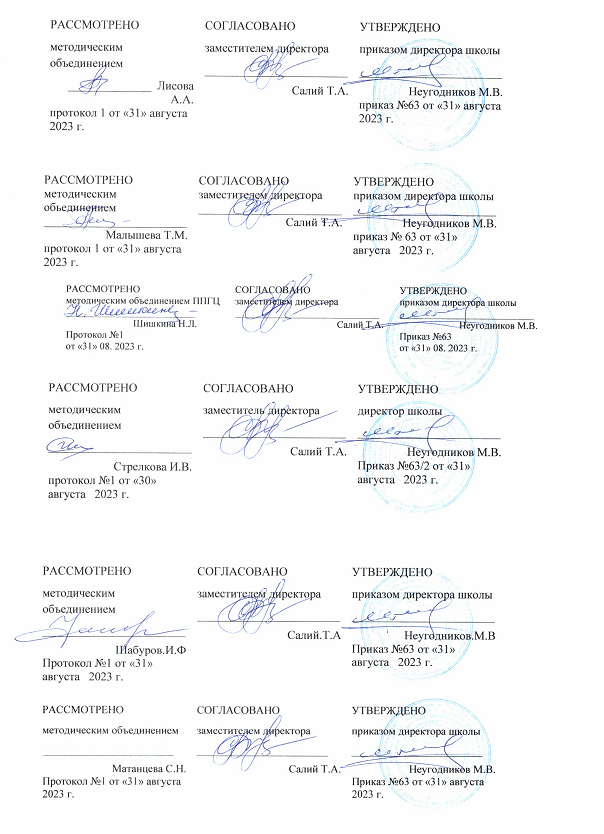 